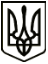 МЕНСЬКА МІСЬКА РАДАРОЗПОРЯДЖЕННЯ 15 грудня 2021року	м. Мена	№ 462Про нагородження Почесною грамотою та оголошення Подяки Менської міської ради	Відповідно до Положення про Почесні відзнаки Менської міської ради, затвердженого рішенням 14 сесії Менської міської ради 8 скликання від 25 листопада 2021 року «Про Почесні відзнаки Менської міської ради», Програми вшанування, нагородження громадян Почесною грамотою Менської міської ради на 2020 - 2022 роки, затвердженої рішенням 36  сесії Менської міської ради 7 скликання від 26 грудня 2019 року № 679 «Про затвердження програми вшанування громадян Почесною грамотою Менської міської ради на 2020-2022 роки» зі змінами, керуючись п.  20 ч. 4 ст. 42 Закону України «Про місцеве самоврядування в Україні», враховуючи подання начальника Відділу освіти Лук’яненко І.Ф.:1. Нагородити Почесною грамотою Менської міської ради:  БРЕДЮК Ганну Дмитрівну, кухаря Стольненського ЗЗСО І-ІІІ ступенів Менської міської ради, за багаторічну, плідну працю на освітянській ниві, високу професійну майстерність та з нагоди 55-річчя створення Стольненського ЗЗСО І-ІІІ ступенів Менської міської ради;БОГДАНА Сергія Володимировича, робітника по ремонту шкільних приміщень Стольненського ЗЗСО І-ІІІ ступенів Менської міської ради за багаторічну, плідну працю на освітянській ниві, високу професійну майстерність  та з нагоди 55-річчя створення Стольненського ЗЗСО І-ІІІ ступенів Менської міської ради;КУРДЮК Юлію Миколаївну, завідувача господарством Стольненського ЗЗСО І-ІІІ ступенів Менської міської ради за багаторічну, плідну працю на освітянській ниві, високу професійну майстерність та з нагоди 55-річчя створення Стольненського ЗЗСО І-ІІІ ступенів Менської міської ради;ШАПОВАЛЕНКО Олену Володимирівну, вчителя біології Стольненського ЗЗСО І-ІІІ ступенів Менської міської ради, за плідну працю на освітянській ниві, високу професійну майстерність, вагомий внесок у справу навчання та виховання підростаючого покоління, творчий підхід до реалізації завдань сучасної державної політики в освітянській галузі та з нагоди 55-річчя створення Стольненського ЗЗСО І-ІІІ ступенів Менської міської ради.2. Оголосити Подяку Менської міської ради: АНТОНЕНКО Галині Григорівні, вчителю української мови та літератури Стольненського ЗЗСО І-ІІІ ступенів Менської міської ради, за плідну працю на освітянській ниві, високу професійну майстерність, вагомий внесок у справу навчання та виховання підростаючого покоління, творчий підхід до реалізації завдань сучасної державної політики в освітянській галузі та з нагоди 55-річчя створення Стольненського ЗЗСО І-ІІІ ступенів Менської міської ради;БАРАН Тамарі Володимирівні, прибиральнику службових приміщень Стольненського ЗЗСО І-ІІІ ступенів Менської міської ради, за багаторічну, плідну працю, високу професійну майстерність  та з нагоди 55-річчя створення Стольненського ЗЗСО І-ІІІ ступенів Менської міської ради;БОГДАН Валентині Володимирівні, вчителю української мови та літератури Стольненського ЗЗСО І-ІІІ ступенів Менської міської ради, за плідну працю на освітянській ниві, високу професійну майстерність, вагомий внесок у справу навчання та виховання підростаючого покоління, творчий підхід до реалізації завдань сучасної державної політики в освітянській галузі та з нагоди 55-річчя створення Стольненського ЗЗСО І-ІІІ ступенів Менської міської ради;РАК Вікторії Вікторівні, прибиральнику службових приміщень Стольненського ЗЗСО І-ІІІ ступенів Менської міської ради, за багаторічну, плідну працю, високу професійну майстерність  та з нагоди 55-річчя створення Стольненського ЗЗСО І-ІІІ ступенів Менської міської ради.3. Вручити нагородженим Почесною грамотою Менської міської ради  грошову винагороду в розмірі 248  грн.  45 коп. (кожному) з урахуванням податку з доходів фізичних осіб та військового збору. 4. Кошти без урахування податку з доходів фізичних осіб, військового збору зарахувати на картковий рахунок начальника відділу документування та забезпечення діяльності апарату Менської міської ради Жураковської А.В. для подальшого вручення особам, які нагороджуються Почесною грамотою.Секретар ради							Юрій СТАЛЬНИЧЕНКО